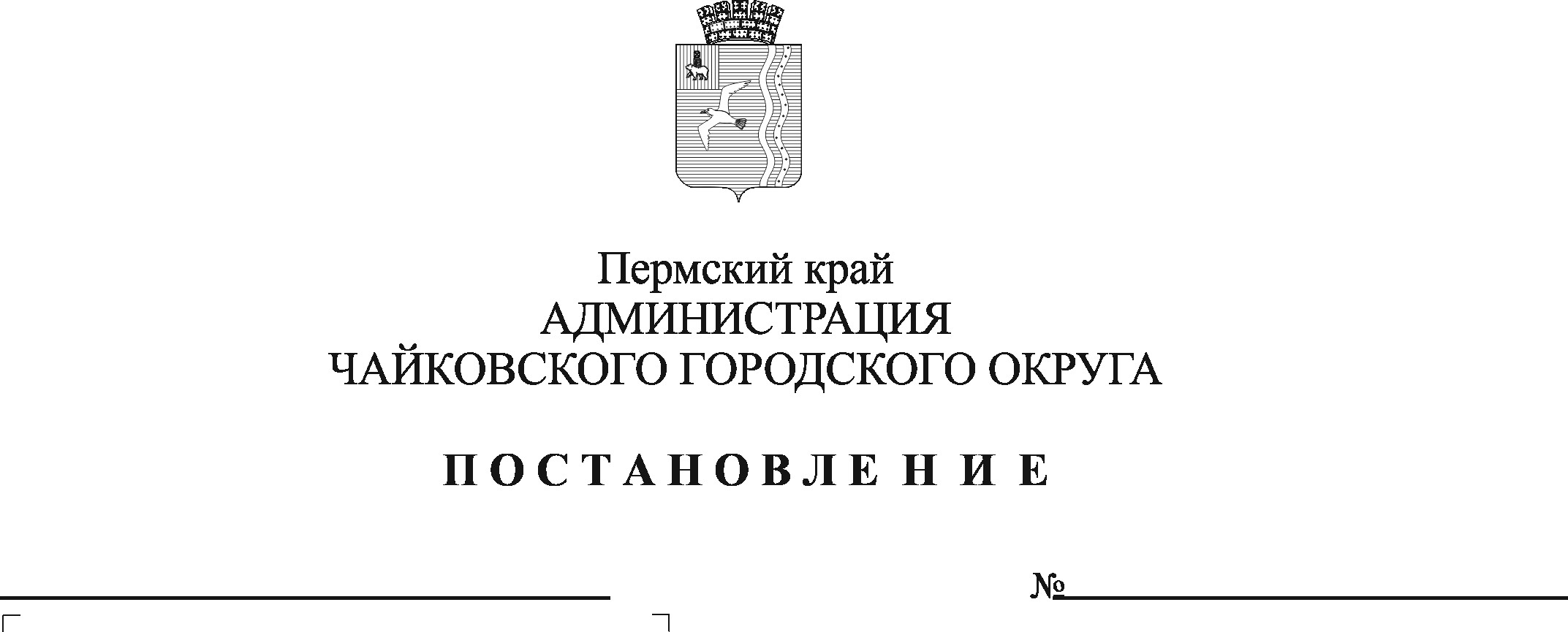 В соответствии со статьей 78.1 Бюджетного кодекса Российской Федерации, Федеральным законом от 6 октября 2003 г. № 131-ФЗ «Об общих принципах организации местного самоуправления в Российской Федерации», Уставом Чайковского городского округаПОСТАНАВЛЯЮ:1. Внести изменение в Порядок предоставления и расходования субсидий на иные цели муниципальными бюджетными, автономными учреждениями на выполнение мероприятий муниципальной программы «Обеспечение безопасности жизнедеятельности населения в Чайковском городском округе», утвержденный постановлением администрации Чайковского городского округа от 1 июля 2021 г. № 627, дополнив абзац третий пункта 2.9.1 словами:«, оплата расходов по проживанию и питанию сопровождающих и участников краевых соревнований, транспортные услуги, приобретение парадной спортивной формы для участников краевых соревнований.».2. Опубликовать постановление в муниципальной газете «Огни Камы» и разместить на официальном сайте администрации Чайковского городского округа.3. Постановление вступает в силу после его официального опубликования и распространяется на правоотношения, возникшие с 1 января 2021 г.Глава городского округа – глава администрацииЧайковского городского округа 					  Ю.Г. Востриков